Ref.: 2020-01-D-5-en-3Orig.:EN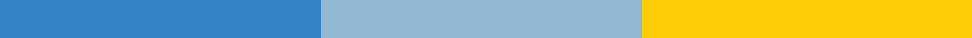 Dossier of Conformity, N-S5: International European School, WarsawApproved by the Board of Governors by Written Procedure 2020/27 on 7 May 2020	
Section 1:  General information Contact informationb. School statusc. Reason for the introduction of European Schoolingd. StudentsAt this stage of the process, it is not possible to determine the number of pupils with certainty. The table below shows the projections of the number of pupils in the different cycles over the next 5 years:The school will provide free of charge priority enrolment to children considered as EU staff pupils as foreseen in article 2(3) of Commission Decision C(2013)4886 of 1 August 2013.e. ManagementIn the future the management structure will expand together with the growth of the school as well as opening more secondary classes. The school will appoint separate Heads of Primary and Secondary as well as Coordinators for the different subject areas. f. Connected authoritiesg. MonitoringWill the school be inspected or monitored by national inspectors or other authorities?                      Yes  NoSection 2: Pedagogical EquivalenceSummaryWhat part of the school is devoted to European Schooling?   	  Whole part											  Section / part of schoolOrganisation of European Schoolingi. Complete the table below to show which teaching levels are planned.At this stage in the process, it is not possible to determine the number of pupils. The table below shows the expected target for the opening, in September 2020. The given numbers of students are based on data provided by the Agency (Frontex).ii. If some teaching levels are not provided by the school, please explain links to other schools which do provide this missing provision:iii. Will you offer the European baccalaureate?    Yes      NoPlanned date of first Baccalaureate exam session:  Summer 2025Languages Language sectionsArticle 4.1: It offers a minimum of two language sections, including at least one in either English, French or German and one in any other L1 accepted in the European Schools system, ordinarily that of the host country.  Any deviation from that provision shall be mentioned in the Dossier of Conformity and be brought to the attention of the Joint Teaching Committee and the Board of Governors by the Secretary-General. Each deviation shall be expressly agreed upon before, where appropriate, an opinion is expressed or a decision is reached.Provision of a first foreign language (L2)Article 4.4: Language learning provision in terms of Languages II, III and IV complies with the Regulations in force in the European Schools, more especially with the provisions of the General Rules of the European Schools and with the particular decisions of the Board of Governors concerning the teaching of languages. Exceptions to the aforementioned regulations may, however, be proposed by the school which is a candidate for accreditation at the time of submission of the Dossier of Conformity and must, where applicable, be approved by the Board of Governors.Will the school offer English, French and German as L2?  Yes  NoLanguage of the country (Non-binding objective)Do pupils learn the language of the country in which the school is based?  Yes, compulsory   Yes, optional	   NoWhich L1s, not covered by the language sections offered, do you anticipate having in your student population?L1 and language supportArticle 4.2: It offers mother tongue / dominant language courses to pupils without their own language section although the minimum number of pupils as from which such a course is created is left to the discretion of the Accredited European School.  This minimum number of pupils will be indicated in the Dossier of Conformity.Will L1 provision be made for students who do not have their own language section?  	  Yes   NoIf yes, how do you plan to provide this tuition?Article 4.3: Pupils without their own language section receive support to learn the language of the section which they join.  Will the school organise language support for the pupils without their own language section to learn the language of the section which they join?  		  Yes  NoIf yes, how do you plan to provide this tuition?Subjects taught through the L2 up to S5As European Schools  	Other (please explain)	Subject taught through the host country language (HCL) up to s5According to the ‘Organisation of Studies’ of the European Schools (2011-01-D-33-en-9) Article 2.5 b, Art, Music and PE can be taught in EITHER the L2 or the host country language (HCL). However, in compliance with 2019-01-D-19, students must be taught Art, Music and PE in a language that they already study. As European Schools  	Other (please explain)	L3 (second foreign language) and L4 (third foreign language)Article 4.4: Language learning provision in terms of Languages II, III and IV complies with the Regulations in force in the European Schools, more especially with the provisions of the General Rules of the European Schools and with the particular decisions of the Board of Governors concerning the teaching of languages. Exceptions to the aforementioned regulations may, however, be proposed by the school which is a candidate for accreditation at the time of submission of the Dossier of Conformity and must, where applicable, be approved by the Board of Governors.Will the school make any exception to the regulations in place in the European Schools for L3 and L4 language learning provision?  Yes  No  				Pedagogical contenti. 	If the school will vary from the European School curriculum in the years N-S5, please state what variations will occur and why.ii. If the school will deviate from the European School syllabi in any subject in the years N-s5, please fill in the table below (which may be enlarged if necessary.)Schedules How long are lessons?	30 minutes in Nursery (N1-N2) and in Primary (P1-P2) 45 minutes in Primary (P3-P5) and in Secondary (S1-S5)How many teaching days per year?	 180 daysAnnex 1 gives a generic schedule i.e. subjects and numbers of hours only, for:NurseryPrimary 1Primary 3Secondary 3Secondary 5e.  Communication with parentsThe school has an intranet platform which provides all parents with direct contact, through an efficient mailing system, to all staff teaching or taking care of their children. Teachers have duty hours in their weekly timetables and parents can request a meeting with any staff member and schedule for such meetings as many times as needed.f. Links with the European Schools systemNursery, primary and secondary classes will operate according to the principles of the European Schools. The school will offer an education based on the European Schools’ syllabuses. Multilingual and multicultural schooling open to the public and leading to the European Baccalaureate will be provided.It is planned that teachers of the school will attend the in-service trainings organised by the Office of Secretary General and Inspectors of the European Schools. It is worth underlining that the school is ready to participate in the Accredited Schools Network.Section 3: resourcesTeaching staffi. Outline below how many teaching staff you plan to employ over the next 5 years.The above numbers do not include native language teachers for SWALS, whose recruitment will depend on need. ii. Who pays the teaching staff?  		  National Authority						  School iii. Who recruits the teaching staff?  	 	  National Authority						  School   Other (please name) ______________________						  Combination of groups (please explain)								_______________________________________						_______________________________________	_______________________________________Evaluation, recruitment and in-service trainingi. Complete the table to describe how teaching will be evaluated.ii. Does the school have a Professional Development Policy? 	  Yes									  NoBuildings and facilitiesAll classes are equipped with interactive whiteboards, projectors and/or TV screensAssessment What assessment guidelines will be used at the school?Section 4: Support systemArticle 7.1: Accreditation shall also be conditional upon the existence of a support system for pupils with special educational needs, within the meaning of the legislation of the country in which the Accredited European School is located. i. Is there a support system in place?					  Yes									  Noii. What is the policy in place to support children with special educational needs?   National   European Schools  Tailor-madeiii. Outline the main principles of the Educational Support policy in the box below.iv. Who is in charge, in the school, of implementing the support system?               The director of the school is responsible for implementing the support system and assigns the different tasks related to this to SEN teachers, the speech therapist, EFL teachers, and PFL teachers (English/Polish as a foreign language).v. What are their qualifications? All teachers and specialists providing SEN support, be it language support or support with a learning difficulty, hold academic and professional qualifications required to perform the tasks they are assigned. vi. Who is in charge of preparing SEN requests for students for the Baccalaureate? (See document 2015-05-D-12, Annex VII.  This needs to be carried out during the student’s S5 year)The director of the school in cooperation with specialists providing SEN support will be responsible for preparing SEN requests for students for the Baccalaureate.Section 5: TARAC (Teaching about Religion and Civics)Article 7.2:  Accreditation shall also be conditional upon the existence of ethics and religion courses within the meaning of the regulations of the European Schools, subject to compliance with the legislation of the country in which the School is located and it being understood that the said courses may be replaced by teaching about religions and civics.i. Will religion/ethics be taught?  		  Yes						  NoSection 6:  The European SpecificityAnnexe 1Nursery provisional timetableThe Nursery section timetable will be set according to the European School requirements. It will be divided into 20 hours per week of learning activities and 5.30 hours of recreational activities and snack time. However, the school will also provide pre and after school care, which together with the 25.30 hours (European schooling) will total to 40 hours a week.Primary School Timetable (P1)Primary School Timetable (P3)Secondary School Timetable (S3)Secondary School Timetable (S5)1) According to the choice of the pupil.Students choose their optional courses so that the total number of weekly lessons ranges from a minimum of 31 hours to a maximum of 35 hours. Music, art and physical education courses will group together pupils from different language sections. School nameInternational European School, WarsawAddressul. Wiertnicza 14002-952 WarsawPolandPhone00 48 22 842 44 48Fax00 48 22 842 44 48 Email ies@ies-warsaw.plWebsitewww.ies-warsaw.plStateNoPrivate (please provide details)Yes.International European School Sp.z o.o.  is a limited liability company owned by 3 shareholders. The owners are Mr. Adam Mazowiecki, Mrs. Anna Świętochowska and Mr. Zdzisław Kocyk. The company does not conduct any other activities than educational activities.Mixed (please provide details)NoPlease give detailsEuropean Institution or Agency 	By signing, in Warsaw on 9 March 2017, the Headquarters Agreement between the Republic of Poland and the European Border and Coast Guard Agency (Frontex), Poland was committed to provide access to educational facilities for children of Frontex staff and to establish a European School or an Accredited European School.In order to implement the provisions of Article 14 of the Agreement, measures have been taken to establish in Warsaw an Accredited European School capable of providing education to the children of Frontex staff residing in Warsaw. Providing European education is of particular relevance with a view of ensuring and facilitating these children's mobility within the European Schools system.International Institution		N/AOther					N/A20202021202220232024Nursery       243060110110Primary     125140180310310Secondary       355080160180TOTAL    184220320580600Role (can be renamed)NameQualifications DirectorKatarzyna Zalewska- master’s degree in Early Education (Foundation and lower primary)- postgraduate diploma in Educational Management- 14 years of experience working in school management structures- 18 years of experience in international teaching- 28 years of classroom teaching experienceDeputy director Sara Abu El Riesh- a degree in Medicine - postgraduate diploma in teaching English as a second language - 14 years of experience working in school management structures- 20 years of experience in international teaching- 20 years of classroom teaching experienceHead of Polish sectionAgnieszka Wronowska- master’s degree in Polish Philology- 2 years of experience working in school management structures- 5 years of experience in international teaching- 5 years of classroom teaching experienceHead of English sectionStewart Cogle- master’s degree (Hons) in Modern History- PGCE Primary- 5 years of experience in international teaching- 15 years of classroom teaching experienceName of authority and its connection to the schoolMembers (names and functions)International European School Sp.z o.o. (Limited Liability Company) - ownerAdam Mazowiecki – Chairman of the BoardInternational European School Sp.z o.o. (Limited Liability Company) - ownerAnna Świętochowska – Board Member (accountant)International European School Sp.z o.o. (Limited Liability Company) - ownerZdzisław Kocyk – Board MemberYear groupPlanned year of first openingIn which sections?How many students?In which sections?How many students?In which sections?How many students?Nursery2020PolishEnglishNursery2020 1212Primary 12020PolishEnglishPrimary 120201015Primary 22020PolishEnglishPrimary 220201015Primary 32020PolishEnglishPrimary 320201015Primary 42020Polish  EnglishPrimary 420201015Primary 52020PolishEnglishPrimary 520201015Secondary 12020PolishEnglishSecondary 12020510Secondary 22020PolishEnglishSecondary 22020310Secondary 32020PolishEnglishSecondary 3202025Secondary 42021PolishEnglishSecondary 4202125Secondary 52022PolishEnglishSecondary 5202225Section in vehicular language:			    DE    EN    FRSection in vehicular language:			    DE    EN    FRSection in host country language, if different from vehicular language (please specify)PolishSection in other language (please specify)ProviderFrequencyTeacher at the school					5 lessons per weekDistance learning techniques				2-3 sessions depending on arrangements with tutor (will be offered only if class-room teaching is impossible)In cooperation with the European Schools		In case there is a problem with providing the above 2 solutionsIn cooperation with other school or embassies	In case help is needed in finding a teacherOther (please specify) 				ProviderFrequencyTeacher at the school					Please, see aboveDistance learning techniques				In cooperation with the European Schools		In cooperation with other school or embassies	Other (please specify)				Subject involvedYear group(s) involvedDescription of deviationReasons for deviationType of communicationHow frequently?School reports	           Yes  				No    	4 times a year Meetings		Yes  				No    	5 times a year  *Introductory meeting at the  beginning of the school year*Parent-teacher meetings in November, February and April*Meetings with parents whose children might be at risk of failing in early May*Regular meetings with parents of children with special educational needs – as neededEmail 			Yes  				No    	As many as neededPost 			Yes  				No    	Only in special cases (e.g. posting of legal documents in accordance with Polish law)Newsletter 		Yes  				No    	Once a monthWebsite 		Yes  				No    	On regular basis YearFull-timePart-time2020-202130-2021-202232-2022-202340-2023-202470-2024-202570-Evaluation byFrequencyDirector			Once a year in the first year of a teacher’s employment and then every 3 or 4 years National body for quality assurance 	 		Other (specify and add lines as necessary.) 			Support will be offered by the Polish inspectors for the European SchoolsRoom typeNumber of roomsNursery classrooms6Primary classrooms13Secondary classrooms14Library1Gym1 inside the building & 1 temporary sports hall (set up outdoors every year from October to April)ICT room3Art room2Music room2Equipped science labs4Canteen2Patio1 - used by students for having their meals outdoorsCloakroom2Reception area2Outdoor area4 playgrounds, 1 basketball/tennis court, 1 football pitch, 2 outdoor gyms, sports cloakroom with showersSwimming poolThe school uses a swimming pool located approx. 1 km away from the school building (students and swimming instructors are taken to the site by school buses)National European SchoolsOther (please specify)NurseryYesPrimaryYesSecondary 1-5YesHow will the school ensure that the European specificity is fulfilled:How will the school ensure that the European specificity is fulfilled:in the nursery?By:*providing and following the curriculum followed in European Schools (Early education curriculum)*applying differentiated teaching methods*using a wide range of learning tools and resources *all children will be entitled to tuition in their L1 *many classes will be taught in mixed groups*teachers and pupils will take part in international projects (e-Twinning)*organising annual events such as European Day and Sports Day *children will take part in charity fundraising events to support different charities such as Christmas Bazaar and Dance-a-thonin the primary?By:*providing and following the curriculum followed in European Schools *applying differentiated teaching methods*using a wide range of learning tools and resources *all children will be entitled to tuition in their L1*students are taught in mixed groups in L2*providing tuition in mixed groups for European hours*providing educational support where needed*teachers and pupils will take part in international projects (e-Twinning)*organising annual events such as European Day, Sports Day, A day of solidarity with refugees, Science Fair*children will take part in charity fundraising events to support different charities such as Christmas Bazaar and dance-a-thonin the secondary?By:*providing and following the curriculum followed in European Schools *application of the provisions laid down by the Regulations pertaining to the European Baccalaureate*applying differentiated teaching methods*using a wide range of learning tools and resources *all students will be entitled to tuition in their L1*L3 is taught from S1*students are taught in mixed groups for Human Sciences, History, Geography, Physical education, Music and Art*providing educational support where needed*teachers and pupils will take part in international projects recognising, appreciating and promoting multiculturalism (e-Twinning, Erasmus+, Model United Nations, and any projects initiated by the European Schools)*organising annual events such as European Day, Sports Day, A day of solidarity with refugees*students will take part in charity fundraising events to support different charities such as Christmas Bazaar and Dance-a-thon*cooperation with such organizations as: Polish Humanitarian Action, Great Orchestra of Christmas Charity, Habitat for Humanity, Amnesty International or UNICEF*encouraging and supporting students to take part in voluntary work                                                                             *students will take part in exchange programmesin extra-curricular activities?*students will be offered a range of extra-curricular activities that will be organised in such a way that these will not only help students learn new skills,  improve their social skills, critical thinking and creativity but also will aim at  promoting multiculturalism and plurilingualism. The offer will include such activities as sports, arts and crafts, music, choir, maths for the talented, experiments and robotics. 8:15 – 16:0512345678Monday - FridayReception and circle timeClass activitiesBreakfastClass activitiesLunchClass activitiesSnackRecreationSubject ​Year 1 (30 minute periods)​Language of the section​8 hours​Mathematics ​4 hours​Language 2 ​2.30 hoursMusic ArtPhysical education5 hours​Discovery of the World ​1.30 hours​Religion / Ethics ​1 hour​Recreation​3.30 hours​Total ​25.30 hours Polish as a foreign language (optional for all non-Polish students)1 hourSubject ​Year 3(45 minute periods)​Language of the section​6.45 hours​Mathematics ​5.15 hours​Language 2 ​3.45 hoursMusicArtPhysical education3 hours​Discovery of the World ​3 hoursEuropean Hours1.30 hours​Religion / Ethics ​1.30 hours​Recreation​2.30 hours​Total ​27.15 hours Polish as a foreign language (optional for all non-Polish students)1 hourSubject ​Year 3 (45 minute periods)Number of periods​Language 1 ​5 ​Mathematics ​4 ​Language 2 ​4 Language 3 3 Physical Education3 ​Religion / Ethics ​2 Human Sciences3Integrated Science4 Latin (optional)2 Art2 Music2 ICT2 ​Total ​34-36 periods Polish as a foreign language (optional for all non-Polish students)1Compulsory subjects ​Year 5(45 minute periods)Number of periods​Language 1 ​4 ​Mathematics ​4 or 61)​Language 2 ​3Language 3 3 Physical Education2​Religion / Ethics ​1 Biology2Chemistry 2Physics2Geography2History2Optional subjects ​Year 5(45 minute periods)Number of periodsLanguage 44 Art2 Music2 Latin4Economics4​Total ​31 – 35 periods Polish as a foreign language (optional for all non-Polish students who did not choose Polish as their L3)1